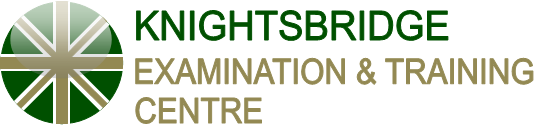 POR FAVOR COMPLETAR EM LETRAS MAÚSCULAS. Por favor indique o exame que pretende fazer. Por favor leia e assine. PLEASE COMPLETE IN CAPITAL LETTERS.Please choose the exam you wish to take. Please read and sign. KETCAE*KET for SchoolsCPEPETBEC PreliminaryPET for SchoolsBEC VantageFCEBEC HigherFCE for SchoolsILECVERSÃO EM COMPUTADORVERSÃO EM COMPUTADORVERSÃO EM COMPUTADORVERSÃO EM PAPELVERSÃO EM PAPELVERSÃO EM PAPELData de exame:Data de exame:ApelidoNIFNIFNomes Data de nascimento (DDMMAAAA) Data de nascimento (DDMMAAAA) Data de nascimento (DDMMAAAA) Data de nascimento (DDMMAAAA) Morada Rua, etc.Codigo PostalCodigo Postal--Localidade Localidade EmailTel:Tel:Li e aceito os regulamentos..Preciso de condições especiais no dia do exame. Indique porquê.*Para maiores de 18, concordo que me tirem uma fotografia.*Para maiores de 18, concordo que me tirem uma fotografia.*Para menores de 18, eu, como, encarregado de educação aceito que tirem uma fotografia ao meu educando.KETCAE*KET for SchoolsCPEPETBEC PreliminaryPET for SchoolsBEC VantageFCEBEC HigherFCE for SchoolsILECCOMPUTER BASEDCOMPUTER BASEDPAPER BASEDPAPER BASED Exam date:  Exam date: SurnameNIFGiven name(s)Date of Birth (DDMMYYYY)Date of Birth (DDMMYYYY)Date of Birth (DDMMYYYY)Date of Birth (DDMMYYYY)AddressStreet, etc.Postal CodePostal Code--CityCityEmailTel.I have read and accept the regulations.I do / do not need Special Arrangements. If you do, please state why.If over 18, I agree to have my photograph taken. If over 18, I agree to have my photograph taken. If under 18, I allow my child to have their photograph taken.